	OFFRE D’EMPLOI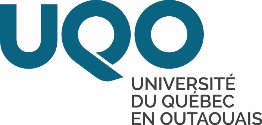 Concours no 2020-06Le 17 janvier 2020PROFESSEURE RÉGULIÈRE OU PROFESSEUR RÉGULIER EN DIDACTIQUE DES MATHÉMATIQUES AU PRIMAIREPoste menant à la permanenceLe Département des sciences de l'éducation de l'Université du Québec en Outaouais sollicite des candidatures en vue de pourvoir à un poste de professeure régulière ou de professeur régulier dans le domaine de la didactique des mathématiques au primaire.La personne recherchée doit être titulaire d'un doctorat en éducation dans le domaine de la didactique. Les candidatures de personnes en fin de rédaction de thèse pourront également être considérées. La personne devra connaitre les programmes québécois de formation et travailler dans une approche programme. Elle devra posséder une expertise pertinente en didactique des mathématiques au primaire. Une expérience d'enseignement des mathématiques au primaire sera considérée comme un atout. Elle devra également être en mesure d'intégrer le numérique à son enseignement.La personne dont la candidature sera retenue devra faire preuve d'un très bon potentiel en recherche et en enseignement universitaire, posséder des aptitudes à l'encadrement d'étudiantes et d’étudiants à tous les cycles et être disposée à offrir des services à la collectivité. Elle devra également faire preuve d'une excellente connaissance de la langue française, orale et écrite. Enfin, elle devra aussi prendre en compte les principes de l’équité, la diversité et l’inclusion dans l’exercice de toutes ses fonctions. Traitement :	Selon les dispositions de la Convention collectiveSite de travail :	GatineauDate d’entrée en fonction :	1er mai 2020 ou selon toute entente à cet effet avec l’Université	Seules les candidatures reçues avant le vendredi 7 février 2020 à 16 h seront retenues. Les personnes intéressées par ce poste et qui répondent aux exigences sont priées de soumettre leur candidature par courriel accompagnée d’une lettre de motivation, d’un curriculum vitae détaillé, des attestations d’études pertinentes et de lettres d’appui de (3) trois répondants, à l’attention de : Monsieur Alain Cadieux, directeurConcours no 2020-06Département des sciences de l’éducationUniversité du Québec en OutaouaisCourriel : depedu@uqo.caTéléphone : 819 595-3900 poste 4415Sans frais: 1 800 567-1283 poste 4415Note : Conformément aux exigences relatives à l’immigration au Canada, ces postes sont offerts en priorité aux citoyens canadiens et aux résidents permanents du Canada.L'Université souscrit aux programmes d'accès à l'égalité en emploi et d'équité en matière d'emploi et invite les femmes, les membres des minorités visibles, des minorités ethniques, les autochtones et les personnes handicapées à présenter leur candidature..